Srdečně zveme občany i přátele obce Mladoňovice na dobrovolnou brigádu                   V sobotu 7. dubna 2018Od 9,00 hod.:  Úprava travnatého prostranství u KD Pohled                              a půdních prostor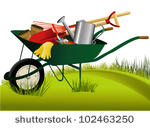   S sebou: rukavice, kbelíky, lopaty, vidle, železné i dřevěné hrábě, kolečko,….                                                                                                                                               .                                     ..chuť do práce 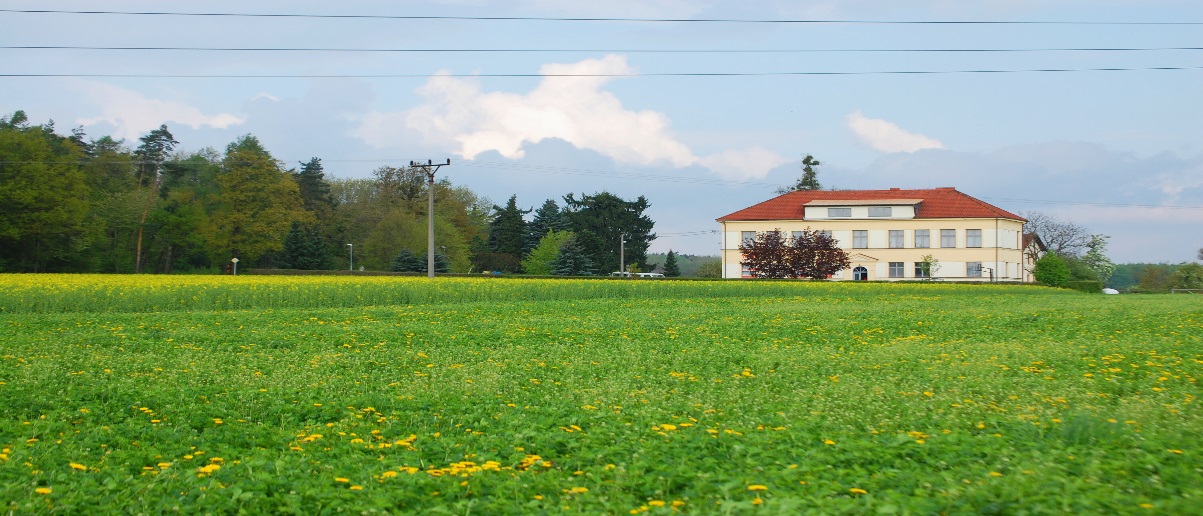 Dobrá společnost a svačina zajištěna !!!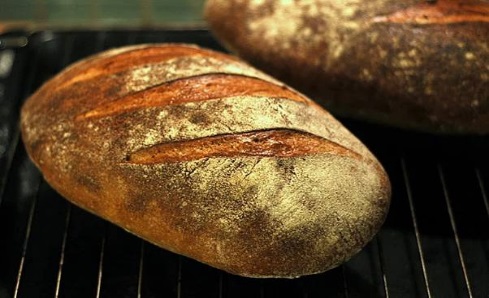 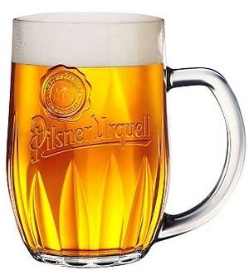 